Štefanova ulica 5, 1000 Ljubljana	T: 01 478 60 01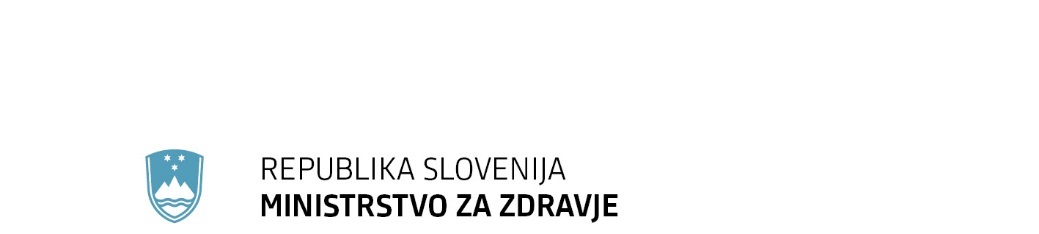 	F: 01 478 60 58 	E: gp.mz@gov.si	www.mz.gov.siOBRAZLOŽITEV:V letu 2017 sprejet ZIUFSZZ je med drugim določil enkratne ukrepe za finančno sanacijo poslovanja javnih zdravstvenih zavodov, katerih ustanovitelj je Republika Slovenija, in opravljajo zdravstveno dejavnost na sekundarni in terciarni ravni (v nadaljnjem besedilu: javni zdravstveni zavodi). Kot enkraten ukrep za finančno sanacijo je bilo za javne zdravstvene zavode določeno pokrivanje 
80 % presežka odhodkov nad prihodki iz preteklih let iz javne službe na dan 31. 12. 2016. Na podlagi vlog javnih zdravstvenih zavodov je Vlada RS sprejela sklep št. 47603-24/2017/4 z dne 16. 11. 2017, s katerim je 15 javnim zdravstvenim zavodom 30. 11. 2017 iz državnega proračuna zagotovila sredstva v skupni višini 135.685.281 eurov, od tega so prejele:Splošna bolnišnica Brežice 263.963 eurov,Splošna bolnišnica Celje 4.176.884 eurov,Splošna bolnišnica Izola 12.373.646 eurov,Splošna bolnišnica Jesenice 3.155.311 eurov,Bolnišnica za ginekologijo in porodništvo Kranj 1.534.819 eurov,Onkološki inštitut Ljubljana 3.083.506 eurov,Univerzitetni klinični center Ljubljana 79.879.210 eurovUniverzitetni klinični center Maribor 5.477.235 eurov,Splošna bolnišnica Murska Sobota 1.525.059 eurov,Splošna bolnišnica Novo mesto 4.381.115 eurov,Splošna bolnišnica Ptuj 6.151.410 eurov,Splošna bolnišnica Slovenj Gradec 5.242.597 eurovSplošna bolnišnica Nova Gorica 7.143.562 eurov,Bolnišnici Topolšica 825.262 eurov inSplošna bolnišnica Trbovlje 471.702 eurov.Šesti odstavek 13. člena ZIUFSZZ določa, da Ministrstvo za zdravje do konca maja tekočega leta za preteklo leto in do konca septembra tekočega leta za prvih šest mesecev tekočega leta poroča Vladi RS o izvedenih:– revizijah v javnih zdravstvenih zavodih iz 8. člena ZIUFSZZ in– nadzorih v skladu z določbo 15. člena ZIUFSZZ.Vlada RS se je seznanila z izvedenimi revizijami iz 8. člena ZIUFSZZ in nadzori iz 15. člena ZIUFSZZ s sklepom št. 17200-6/2018/3 z dne 25. 10. 2018. Ker v zvezi z izvedenimi revizijami iz 8. člena ZIUFSZZ ni novih dejstev, je v nadaljevanju podajano poročilo o izvedenih nadzorih iz 15. člena ZIUFSZZ v javnih zdravstvenih zavodih. Po podatkih Urada Republike Slovenije za nadzor proračuna (dopis št. 06102-33/2019/3 z dne 9. 4. 2019) so bili inšpekcijski nadzori nad porabo sredstev proračuna Republike Slovenije, prejetih na podlagi ZIUFSZZ, zaključeni v osmih od 15 javnih zdravstvenih zavodih, in sicer v:Splošni bolnišnici Brežice (zapisnik št. 06102-93/2018/3 z dne 20. 9. 2018), Splošni bolnišnici Izola (zapisnik št. 06102-52/2018/3 z dne 11. 6. 2018), Univerzitetnem kliničnem centru Ljubljana (06102-73/2018/4 z dne 30. 7. 2018 ter zapisnik št. 06102-73/2018/7 z dne 5. 9. 2018), Univerzitetnem kliničnem centru Maribor (zapisnik št. 06102-103/2018/3 z dne 8. 11. 2018), Splošni bolnišnici Murska Sobota (zapisnik št. 06102-110/2018/3 z dne 14. 12. 2018), Splošni bolnišnici Novo mesto (zapisnik št. 06102-41/2018/4 z dne 4. 5. 2018 ter zapisnik št. 06102-95/2018/3 z dne 18.9.2018), Splošni bolnišnici Ptuj (zapisnik št. 06102-95/2018/3 z dne 1. 10. 2018) in vSplošni bolnišnici Nova Gorica (zapisnik 06102-98/2018/3 z dne 1. 10. 2018). Zapisniki vseh opravljenih nadzorov so javno objavljeni na spletnih straneh Urada Republike Slovenije za nadzor proračuna. Inšpekcijski nadzori v sedmih javnih zdravstvenih zavodih so še v teku, in sicer v Splošni bolnišnici Celje, Splošni bolnišnici Jesenice, Bolnišnici za ginekologijo in porodništvo Kranj, Onkološkem inštitutu Ljubljana, Splošni bolnišnici Slovenj Gradec, Bolnišnici Topolšica in Splošni bolnišnici Trbovlje, zapisniki pa še niso javno objavljeni.Nepravilnosti so bile ugotovljene le pri Onkološkem inštitutu Ljubljana (zapisnik št. 06102-74/2018/3 z dne 27. 7. 2018), kjer pa nadzor še ni zaključen. Ugotovljeno je bilo, da sredstva niso bila porabljena za namene, določene z ZIUFSZZ, saj je inštitut sredstva v višini 1.307.707,60 eura porabil za  plačilo dela amortizacije za investicijska vlaganja v skladu z Zakonom o investicijah v javne zdravstvene zavode, katerih ustanovitelj je Republika Slovenija (Uradni list RS, št. 90/15; v nadaljnjem besedilu: ZIJZ-1). Po opozorilu inšpektorja je Onkološki inštitut Ljubljana v svojih knjigovodskih evidencah izvedel popravek knjiženja tako, da so plačilo zakonskih obveznosti po ZIJZ-1 prikazali kot plačilo iz drugih sredstev in da je stanje neporabljenih sredstev, prejetih na podlagi ZIUFSZZ, na dan 20. 7. 2018 po popravku knjiženja znašalo 3.083.506 eurov, kar je enako znesku, ki ga je Onkološki inštitut Ljubljana prejel na podlagi ZIUFSZZ. Inšpektor je predlagal, da Onkološki inštitut Ljubljana sredstva v višini 3.083.506 eurov, ki jih ni porabil za namene iz prvega odstavka 7. člena ZIUFSZZ, do roka za pripombe na zapisnik, vrne v proračun Republike Slovenije. Onkološki inštitut Ljubljana ukrepa do marca 2019 še ni realiziral, saj postopek inšpekcijskega nadzora še ni zaključen.Številka: 412-7/2017/157Številka: 412-7/2017/157Ljubljana, 22. 5. 2019Ljubljana, 22. 5. 2019EVA /EVA /GENERALNI SEKRETARIAT VLADE REPUBLIKE SLOVENIJEGp.gs@gov.siGENERALNI SEKRETARIAT VLADE REPUBLIKE SLOVENIJEGp.gs@gov.siZADEVA: Poročanje o izvedenih nadzorih v javnih zdravstvenih zavodih – predlog za obravnavo ZADEVA: Poročanje o izvedenih nadzorih v javnih zdravstvenih zavodih – predlog za obravnavo ZADEVA: Poročanje o izvedenih nadzorih v javnih zdravstvenih zavodih – predlog za obravnavo ZADEVA: Poročanje o izvedenih nadzorih v javnih zdravstvenih zavodih – predlog za obravnavo 1. Predlog sklepov vlade:1. Predlog sklepov vlade:1. Predlog sklepov vlade:1. Predlog sklepov vlade:Na podlagi šestega odstavka 13. člena Zakona o interventnih ukrepih za zagotovitev finančne stabilnosti javnih zdravstvenih zavodov, katerih ustanovitelj je Republika Slovenija (Uradni list RS, št. 54/17), je Vlada Republike Slovenije na __ seji dne __.__ 2019 sprejela naslednji S K L E P Vlada Republike Slovenije se je seznanila z nadzori Urada Republike Slovenije za nadzor proračuna, ki so bili izvedeni v skladu s 15. členom Zakona o interventnih ukrepih za zagotovitev finančne stabilnosti javnih zdravstvenih zavodov, katerih ustanovitelj je Republika Slovenija (Uradni list RS, št. 54/17).Stojan Tramtegeneralni sekretarPrejmejo:Ministrstvo za zdravjeMinistrstvo za financeUrad Republike Slovenije za nadzor proračunaSlužba Vlade Republike Slovenije za zakonodajoUrad Republike Slovenije za komuniciranjeNa podlagi šestega odstavka 13. člena Zakona o interventnih ukrepih za zagotovitev finančne stabilnosti javnih zdravstvenih zavodov, katerih ustanovitelj je Republika Slovenija (Uradni list RS, št. 54/17), je Vlada Republike Slovenije na __ seji dne __.__ 2019 sprejela naslednji S K L E P Vlada Republike Slovenije se je seznanila z nadzori Urada Republike Slovenije za nadzor proračuna, ki so bili izvedeni v skladu s 15. členom Zakona o interventnih ukrepih za zagotovitev finančne stabilnosti javnih zdravstvenih zavodov, katerih ustanovitelj je Republika Slovenija (Uradni list RS, št. 54/17).Stojan Tramtegeneralni sekretarPrejmejo:Ministrstvo za zdravjeMinistrstvo za financeUrad Republike Slovenije za nadzor proračunaSlužba Vlade Republike Slovenije za zakonodajoUrad Republike Slovenije za komuniciranjeNa podlagi šestega odstavka 13. člena Zakona o interventnih ukrepih za zagotovitev finančne stabilnosti javnih zdravstvenih zavodov, katerih ustanovitelj je Republika Slovenija (Uradni list RS, št. 54/17), je Vlada Republike Slovenije na __ seji dne __.__ 2019 sprejela naslednji S K L E P Vlada Republike Slovenije se je seznanila z nadzori Urada Republike Slovenije za nadzor proračuna, ki so bili izvedeni v skladu s 15. členom Zakona o interventnih ukrepih za zagotovitev finančne stabilnosti javnih zdravstvenih zavodov, katerih ustanovitelj je Republika Slovenija (Uradni list RS, št. 54/17).Stojan Tramtegeneralni sekretarPrejmejo:Ministrstvo za zdravjeMinistrstvo za financeUrad Republike Slovenije za nadzor proračunaSlužba Vlade Republike Slovenije za zakonodajoUrad Republike Slovenije za komuniciranjeNa podlagi šestega odstavka 13. člena Zakona o interventnih ukrepih za zagotovitev finančne stabilnosti javnih zdravstvenih zavodov, katerih ustanovitelj je Republika Slovenija (Uradni list RS, št. 54/17), je Vlada Republike Slovenije na __ seji dne __.__ 2019 sprejela naslednji S K L E P Vlada Republike Slovenije se je seznanila z nadzori Urada Republike Slovenije za nadzor proračuna, ki so bili izvedeni v skladu s 15. členom Zakona o interventnih ukrepih za zagotovitev finančne stabilnosti javnih zdravstvenih zavodov, katerih ustanovitelj je Republika Slovenija (Uradni list RS, št. 54/17).Stojan Tramtegeneralni sekretarPrejmejo:Ministrstvo za zdravjeMinistrstvo za financeUrad Republike Slovenije za nadzor proračunaSlužba Vlade Republike Slovenije za zakonodajoUrad Republike Slovenije za komuniciranje2. Predlog za obravnavo predloga zakona po nujnem ali skrajšanem postopku v državnem zboru z obrazložitvijo razlogov:2. Predlog za obravnavo predloga zakona po nujnem ali skrajšanem postopku v državnem zboru z obrazložitvijo razlogov:2. Predlog za obravnavo predloga zakona po nujnem ali skrajšanem postopku v državnem zboru z obrazložitvijo razlogov:2. Predlog za obravnavo predloga zakona po nujnem ali skrajšanem postopku v državnem zboru z obrazložitvijo razlogov:////3.a Osebe, odgovorne za strokovno pripravo in usklajenost gradiva:3.a Osebe, odgovorne za strokovno pripravo in usklajenost gradiva:3.a Osebe, odgovorne za strokovno pripravo in usklajenost gradiva:3.a Osebe, odgovorne za strokovno pripravo in usklajenost gradiva:mag. Mirko Stopar, generalni direktor Direktorata za zdravstveno ekonomiko, Ministrstvo za zdravje mag. Mirko Stopar, generalni direktor Direktorata za zdravstveno ekonomiko, Ministrstvo za zdravje mag. Mirko Stopar, generalni direktor Direktorata za zdravstveno ekonomiko, Ministrstvo za zdravje mag. Mirko Stopar, generalni direktor Direktorata za zdravstveno ekonomiko, Ministrstvo za zdravje 3.b Zunanji strokovnjaki, ki so sodelovali pri pripravi dela ali celotnega gradiva:3.b Zunanji strokovnjaki, ki so sodelovali pri pripravi dela ali celotnega gradiva:3.b Zunanji strokovnjaki, ki so sodelovali pri pripravi dela ali celotnega gradiva:3.b Zunanji strokovnjaki, ki so sodelovali pri pripravi dela ali celotnega gradiva:////4. Predstavniki vlade, ki bodo sodelovali pri delu državnega zbora:4. Predstavniki vlade, ki bodo sodelovali pri delu državnega zbora:4. Predstavniki vlade, ki bodo sodelovali pri delu državnega zbora:4. Predstavniki vlade, ki bodo sodelovali pri delu državnega zbora:////5. Kratek povzetek gradiva:5. Kratek povzetek gradiva:5. Kratek povzetek gradiva:5. Kratek povzetek gradiva:Šesti odstavek 13. člena Zakona o interventnih ukrepih za zagotovitev finančne stabilnosti javnih zdravstvenih zavodov, katerih ustanovitelj je Republika Slovenija (Uradni list RS, št. 54/17; v nadaljnjem besedilu: ZIUFSZZ) določa, da Ministrstvo za zdravje do konca maja tekočega leta za preteklo leto in do konca septembra tekočega leta za prvih šest mesecev tekočega leta poroča Vladi Republike Slovenije (v nadaljnjem besedilu: Vlada RS) o izvedenih nadzorih v skladu s 15. členom ZIUFSZZ.Po podatkih Urada Republike Slovenije za nadzor proračuna so bili inšpekcijski nadzori nad porabo sredstev proračuna Republike Slovenije, prejetih na podlagi ZIUFSZZ, zaključeni v osmih od 15 javnih zdravstvenih zavodih (v Splošni bolnišnici Brežice, Splošni bolnišnici Izola, Univerzitetnem kliničnem centru Ljubljana, Univerzitetnem kliničnem centru Maribor, Splošni bolnišnici Murska Sobota, Splošni bolnišnici Novo mesto, Splošni bolnišnici Ptuj in v Splošni bolnišnici Nova Gorica).Inšpekcijski nadzori v sedmih javnih zdravstvenih zavodih so še v teku, in sicer v Splošni bolnišnici Celje, Splošni bolnišnici Jesenice, Bolnišnici za ginekologijo in porodništvo Kranj, Onkološkem inštitutu Ljubljana, Splošni bolnišnici Slovenj Gradec, Bolnišnici Topolšica in Splošni bolnišnici Trbovlje in zapisniki še niso javno objavljeni. Nepravilnosti so bile ugotovljene le pri Onkološkem inštitutu Ljubljana, kjer pa nadzor še ni zaključen, vendar je zapisnik o nadzoru že javno objavljen. Inšpektor je predlagal, da Onkološki inštitut Ljubljana vsa sredstva v višini 3.083.506 eurov, ki jih inštitut ni porabil za namene iz prvega odstavka 7. člena ZIUFSZZ, do roka za pripombe na zapisnik, vrne v proračun Republike Slovenije. Onkološki inštitut Ljubljana ukrepa do marca 2019 še ni realiziral, saj postopek inšpekcijskega nadzora še ni zaključen.Šesti odstavek 13. člena Zakona o interventnih ukrepih za zagotovitev finančne stabilnosti javnih zdravstvenih zavodov, katerih ustanovitelj je Republika Slovenija (Uradni list RS, št. 54/17; v nadaljnjem besedilu: ZIUFSZZ) določa, da Ministrstvo za zdravje do konca maja tekočega leta za preteklo leto in do konca septembra tekočega leta za prvih šest mesecev tekočega leta poroča Vladi Republike Slovenije (v nadaljnjem besedilu: Vlada RS) o izvedenih nadzorih v skladu s 15. členom ZIUFSZZ.Po podatkih Urada Republike Slovenije za nadzor proračuna so bili inšpekcijski nadzori nad porabo sredstev proračuna Republike Slovenije, prejetih na podlagi ZIUFSZZ, zaključeni v osmih od 15 javnih zdravstvenih zavodih (v Splošni bolnišnici Brežice, Splošni bolnišnici Izola, Univerzitetnem kliničnem centru Ljubljana, Univerzitetnem kliničnem centru Maribor, Splošni bolnišnici Murska Sobota, Splošni bolnišnici Novo mesto, Splošni bolnišnici Ptuj in v Splošni bolnišnici Nova Gorica).Inšpekcijski nadzori v sedmih javnih zdravstvenih zavodih so še v teku, in sicer v Splošni bolnišnici Celje, Splošni bolnišnici Jesenice, Bolnišnici za ginekologijo in porodništvo Kranj, Onkološkem inštitutu Ljubljana, Splošni bolnišnici Slovenj Gradec, Bolnišnici Topolšica in Splošni bolnišnici Trbovlje in zapisniki še niso javno objavljeni. Nepravilnosti so bile ugotovljene le pri Onkološkem inštitutu Ljubljana, kjer pa nadzor še ni zaključen, vendar je zapisnik o nadzoru že javno objavljen. Inšpektor je predlagal, da Onkološki inštitut Ljubljana vsa sredstva v višini 3.083.506 eurov, ki jih inštitut ni porabil za namene iz prvega odstavka 7. člena ZIUFSZZ, do roka za pripombe na zapisnik, vrne v proračun Republike Slovenije. Onkološki inštitut Ljubljana ukrepa do marca 2019 še ni realiziral, saj postopek inšpekcijskega nadzora še ni zaključen.Šesti odstavek 13. člena Zakona o interventnih ukrepih za zagotovitev finančne stabilnosti javnih zdravstvenih zavodov, katerih ustanovitelj je Republika Slovenija (Uradni list RS, št. 54/17; v nadaljnjem besedilu: ZIUFSZZ) določa, da Ministrstvo za zdravje do konca maja tekočega leta za preteklo leto in do konca septembra tekočega leta za prvih šest mesecev tekočega leta poroča Vladi Republike Slovenije (v nadaljnjem besedilu: Vlada RS) o izvedenih nadzorih v skladu s 15. členom ZIUFSZZ.Po podatkih Urada Republike Slovenije za nadzor proračuna so bili inšpekcijski nadzori nad porabo sredstev proračuna Republike Slovenije, prejetih na podlagi ZIUFSZZ, zaključeni v osmih od 15 javnih zdravstvenih zavodih (v Splošni bolnišnici Brežice, Splošni bolnišnici Izola, Univerzitetnem kliničnem centru Ljubljana, Univerzitetnem kliničnem centru Maribor, Splošni bolnišnici Murska Sobota, Splošni bolnišnici Novo mesto, Splošni bolnišnici Ptuj in v Splošni bolnišnici Nova Gorica).Inšpekcijski nadzori v sedmih javnih zdravstvenih zavodih so še v teku, in sicer v Splošni bolnišnici Celje, Splošni bolnišnici Jesenice, Bolnišnici za ginekologijo in porodništvo Kranj, Onkološkem inštitutu Ljubljana, Splošni bolnišnici Slovenj Gradec, Bolnišnici Topolšica in Splošni bolnišnici Trbovlje in zapisniki še niso javno objavljeni. Nepravilnosti so bile ugotovljene le pri Onkološkem inštitutu Ljubljana, kjer pa nadzor še ni zaključen, vendar je zapisnik o nadzoru že javno objavljen. Inšpektor je predlagal, da Onkološki inštitut Ljubljana vsa sredstva v višini 3.083.506 eurov, ki jih inštitut ni porabil za namene iz prvega odstavka 7. člena ZIUFSZZ, do roka za pripombe na zapisnik, vrne v proračun Republike Slovenije. Onkološki inštitut Ljubljana ukrepa do marca 2019 še ni realiziral, saj postopek inšpekcijskega nadzora še ni zaključen.Šesti odstavek 13. člena Zakona o interventnih ukrepih za zagotovitev finančne stabilnosti javnih zdravstvenih zavodov, katerih ustanovitelj je Republika Slovenija (Uradni list RS, št. 54/17; v nadaljnjem besedilu: ZIUFSZZ) določa, da Ministrstvo za zdravje do konca maja tekočega leta za preteklo leto in do konca septembra tekočega leta za prvih šest mesecev tekočega leta poroča Vladi Republike Slovenije (v nadaljnjem besedilu: Vlada RS) o izvedenih nadzorih v skladu s 15. členom ZIUFSZZ.Po podatkih Urada Republike Slovenije za nadzor proračuna so bili inšpekcijski nadzori nad porabo sredstev proračuna Republike Slovenije, prejetih na podlagi ZIUFSZZ, zaključeni v osmih od 15 javnih zdravstvenih zavodih (v Splošni bolnišnici Brežice, Splošni bolnišnici Izola, Univerzitetnem kliničnem centru Ljubljana, Univerzitetnem kliničnem centru Maribor, Splošni bolnišnici Murska Sobota, Splošni bolnišnici Novo mesto, Splošni bolnišnici Ptuj in v Splošni bolnišnici Nova Gorica).Inšpekcijski nadzori v sedmih javnih zdravstvenih zavodih so še v teku, in sicer v Splošni bolnišnici Celje, Splošni bolnišnici Jesenice, Bolnišnici za ginekologijo in porodništvo Kranj, Onkološkem inštitutu Ljubljana, Splošni bolnišnici Slovenj Gradec, Bolnišnici Topolšica in Splošni bolnišnici Trbovlje in zapisniki še niso javno objavljeni. Nepravilnosti so bile ugotovljene le pri Onkološkem inštitutu Ljubljana, kjer pa nadzor še ni zaključen, vendar je zapisnik o nadzoru že javno objavljen. Inšpektor je predlagal, da Onkološki inštitut Ljubljana vsa sredstva v višini 3.083.506 eurov, ki jih inštitut ni porabil za namene iz prvega odstavka 7. člena ZIUFSZZ, do roka za pripombe na zapisnik, vrne v proračun Republike Slovenije. Onkološki inštitut Ljubljana ukrepa do marca 2019 še ni realiziral, saj postopek inšpekcijskega nadzora še ni zaključen.6. Presoja posledic za:6. Presoja posledic za:6. Presoja posledic za:6. Presoja posledic za:a)javnofinančna sredstva nad 40.000 EUR v tekočem in naslednjih treh letihjavnofinančna sredstva nad 40.000 EUR v tekočem in naslednjih treh letihNEb)usklajenost slovenskega pravnega reda s pravnim redom Evropske unijeusklajenost slovenskega pravnega reda s pravnim redom Evropske unijeNEc)administrativne poslediceadministrativne poslediceNEč)gospodarstvo, zlasti mala in srednja podjetja ter konkurenčnost podjetijgospodarstvo, zlasti mala in srednja podjetja ter konkurenčnost podjetijNEd)okolje, vključno s prostorskimi in varstvenimi vidikiokolje, vključno s prostorskimi in varstvenimi vidikiNEe)socialno področjesocialno področjeNEf)dokumente razvojnega načrtovanja:nacionalne dokumente razvojnega načrtovanjarazvojne politike na ravni programov po strukturi razvojne klasifikacije programskega proračunarazvojne dokumente Evropske unije in mednarodnih organizacijdokumente razvojnega načrtovanja:nacionalne dokumente razvojnega načrtovanjarazvojne politike na ravni programov po strukturi razvojne klasifikacije programskega proračunarazvojne dokumente Evropske unije in mednarodnih organizacijNE7.a Predstavitev ocene finančnih posledic nad 40.000 EUR:(Samo če izberete DA pod točko 6.a.)7.a Predstavitev ocene finančnih posledic nad 40.000 EUR:(Samo če izberete DA pod točko 6.a.)7.a Predstavitev ocene finančnih posledic nad 40.000 EUR:(Samo če izberete DA pod točko 6.a.)7.a Predstavitev ocene finančnih posledic nad 40.000 EUR:(Samo če izberete DA pod točko 6.a.)I. Ocena finančnih posledic, ki niso načrtovane v sprejetem proračunuI. Ocena finančnih posledic, ki niso načrtovane v sprejetem proračunuI. Ocena finančnih posledic, ki niso načrtovane v sprejetem proračunuI. Ocena finančnih posledic, ki niso načrtovane v sprejetem proračunuI. Ocena finančnih posledic, ki niso načrtovane v sprejetem proračunuI. Ocena finančnih posledic, ki niso načrtovane v sprejetem proračunuI. Ocena finančnih posledic, ki niso načrtovane v sprejetem proračunuI. Ocena finančnih posledic, ki niso načrtovane v sprejetem proračunuI. Ocena finančnih posledic, ki niso načrtovane v sprejetem proračunuTekoče leto (t)Tekoče leto (t)t + 1t + 2t + 2t + 2t + 3Predvideno povečanje (+) ali zmanjšanje (–) prihodkov državnega proračuna Predvideno povečanje (+) ali zmanjšanje (–) prihodkov državnega proračuna Predvideno povečanje (+) ali zmanjšanje (–) prihodkov občinskih proračunov Predvideno povečanje (+) ali zmanjšanje (–) prihodkov občinskih proračunov Predvideno povečanje (+) ali zmanjšanje (–) odhodkov državnega proračuna Predvideno povečanje (+) ali zmanjšanje (–) odhodkov državnega proračuna Predvideno povečanje (+) ali zmanjšanje (–) odhodkov občinskih proračunovPredvideno povečanje (+) ali zmanjšanje (–) odhodkov občinskih proračunovPredvideno povečanje (+) ali zmanjšanje (–) obveznosti za druga javnofinančna sredstvaPredvideno povečanje (+) ali zmanjšanje (–) obveznosti za druga javnofinančna sredstvaII. Finančne posledice za državni proračunII. Finančne posledice za državni proračunII. Finančne posledice za državni proračunII. Finančne posledice za državni proračunII. Finančne posledice za državni proračunII. Finančne posledice za državni proračunII. Finančne posledice za državni proračunII. Finančne posledice za državni proračunII. Finančne posledice za državni proračunII.a Pravice porabe za izvedbo predlaganih rešitev so zagotovljene:II.a Pravice porabe za izvedbo predlaganih rešitev so zagotovljene:II.a Pravice porabe za izvedbo predlaganih rešitev so zagotovljene:II.a Pravice porabe za izvedbo predlaganih rešitev so zagotovljene:II.a Pravice porabe za izvedbo predlaganih rešitev so zagotovljene:II.a Pravice porabe za izvedbo predlaganih rešitev so zagotovljene:II.a Pravice porabe za izvedbo predlaganih rešitev so zagotovljene:II.a Pravice porabe za izvedbo predlaganih rešitev so zagotovljene:II.a Pravice porabe za izvedbo predlaganih rešitev so zagotovljene:Ime proračunskega uporabnika Šifra in naziv ukrepa, projektaŠifra in naziv ukrepa, projektaŠifra in naziv proračunske postavkeŠifra in naziv proračunske postavkeZnesek za tekoče leto (t)Znesek za tekoče leto (t)Znesek za tekoče leto (t)Znesek za t + 1SKUPAJSKUPAJSKUPAJSKUPAJSKUPAJII.b Manjkajoče pravice porabe bodo zagotovljene s prerazporeditvijo:II.b Manjkajoče pravice porabe bodo zagotovljene s prerazporeditvijo:II.b Manjkajoče pravice porabe bodo zagotovljene s prerazporeditvijo:II.b Manjkajoče pravice porabe bodo zagotovljene s prerazporeditvijo:II.b Manjkajoče pravice porabe bodo zagotovljene s prerazporeditvijo:II.b Manjkajoče pravice porabe bodo zagotovljene s prerazporeditvijo:II.b Manjkajoče pravice porabe bodo zagotovljene s prerazporeditvijo:II.b Manjkajoče pravice porabe bodo zagotovljene s prerazporeditvijo:II.b Manjkajoče pravice porabe bodo zagotovljene s prerazporeditvijo:Ime proračunskega uporabnika Šifra in naziv ukrepa, projektaŠifra in naziv ukrepa, projektaŠifra in naziv proračunske postavke Šifra in naziv proračunske postavke Znesek za tekoče leto (t)Znesek za tekoče leto (t)Znesek za tekoče leto (t)Znesek za t + 1 SKUPAJSKUPAJSKUPAJSKUPAJSKUPAJII.c Načrtovana nadomestitev zmanjšanih prihodkov in povečanih odhodkov proračuna:II.c Načrtovana nadomestitev zmanjšanih prihodkov in povečanih odhodkov proračuna:II.c Načrtovana nadomestitev zmanjšanih prihodkov in povečanih odhodkov proračuna:II.c Načrtovana nadomestitev zmanjšanih prihodkov in povečanih odhodkov proračuna:II.c Načrtovana nadomestitev zmanjšanih prihodkov in povečanih odhodkov proračuna:II.c Načrtovana nadomestitev zmanjšanih prihodkov in povečanih odhodkov proračuna:II.c Načrtovana nadomestitev zmanjšanih prihodkov in povečanih odhodkov proračuna:II.c Načrtovana nadomestitev zmanjšanih prihodkov in povečanih odhodkov proračuna:II.c Načrtovana nadomestitev zmanjšanih prihodkov in povečanih odhodkov proračuna:Novi prihodkiNovi prihodkiNovi prihodkiZnesek za tekoče leto (t)Znesek za tekoče leto (t)Znesek za tekoče leto (t)Znesek za t + 1Znesek za t + 1Znesek za t + 1SKUPAJSKUPAJSKUPAJOBRAZLOŽITEV:Ocena finančnih posledic, ki niso načrtovane v sprejetem proračunu: /Finančne posledice za državni proračunII.a Pravice porabe za izvedbo predlaganih rešitev so zagotovljene: /II.b Manjkajoče pravice porabe bodo zagotovljene s prerazporeditvijo: /II.c Načrtovana nadomestitev zmanjšanih prihodkov in povečanih odhodkov proračuna: /OBRAZLOŽITEV:Ocena finančnih posledic, ki niso načrtovane v sprejetem proračunu: /Finančne posledice za državni proračunII.a Pravice porabe za izvedbo predlaganih rešitev so zagotovljene: /II.b Manjkajoče pravice porabe bodo zagotovljene s prerazporeditvijo: /II.c Načrtovana nadomestitev zmanjšanih prihodkov in povečanih odhodkov proračuna: /OBRAZLOŽITEV:Ocena finančnih posledic, ki niso načrtovane v sprejetem proračunu: /Finančne posledice za državni proračunII.a Pravice porabe za izvedbo predlaganih rešitev so zagotovljene: /II.b Manjkajoče pravice porabe bodo zagotovljene s prerazporeditvijo: /II.c Načrtovana nadomestitev zmanjšanih prihodkov in povečanih odhodkov proračuna: /OBRAZLOŽITEV:Ocena finančnih posledic, ki niso načrtovane v sprejetem proračunu: /Finančne posledice za državni proračunII.a Pravice porabe za izvedbo predlaganih rešitev so zagotovljene: /II.b Manjkajoče pravice porabe bodo zagotovljene s prerazporeditvijo: /II.c Načrtovana nadomestitev zmanjšanih prihodkov in povečanih odhodkov proračuna: /OBRAZLOŽITEV:Ocena finančnih posledic, ki niso načrtovane v sprejetem proračunu: /Finančne posledice za državni proračunII.a Pravice porabe za izvedbo predlaganih rešitev so zagotovljene: /II.b Manjkajoče pravice porabe bodo zagotovljene s prerazporeditvijo: /II.c Načrtovana nadomestitev zmanjšanih prihodkov in povečanih odhodkov proračuna: /OBRAZLOŽITEV:Ocena finančnih posledic, ki niso načrtovane v sprejetem proračunu: /Finančne posledice za državni proračunII.a Pravice porabe za izvedbo predlaganih rešitev so zagotovljene: /II.b Manjkajoče pravice porabe bodo zagotovljene s prerazporeditvijo: /II.c Načrtovana nadomestitev zmanjšanih prihodkov in povečanih odhodkov proračuna: /OBRAZLOŽITEV:Ocena finančnih posledic, ki niso načrtovane v sprejetem proračunu: /Finančne posledice za državni proračunII.a Pravice porabe za izvedbo predlaganih rešitev so zagotovljene: /II.b Manjkajoče pravice porabe bodo zagotovljene s prerazporeditvijo: /II.c Načrtovana nadomestitev zmanjšanih prihodkov in povečanih odhodkov proračuna: /OBRAZLOŽITEV:Ocena finančnih posledic, ki niso načrtovane v sprejetem proračunu: /Finančne posledice za državni proračunII.a Pravice porabe za izvedbo predlaganih rešitev so zagotovljene: /II.b Manjkajoče pravice porabe bodo zagotovljene s prerazporeditvijo: /II.c Načrtovana nadomestitev zmanjšanih prihodkov in povečanih odhodkov proračuna: /OBRAZLOŽITEV:Ocena finančnih posledic, ki niso načrtovane v sprejetem proračunu: /Finančne posledice za državni proračunII.a Pravice porabe za izvedbo predlaganih rešitev so zagotovljene: /II.b Manjkajoče pravice porabe bodo zagotovljene s prerazporeditvijo: /II.c Načrtovana nadomestitev zmanjšanih prihodkov in povečanih odhodkov proračuna: /7.b Predstavitev ocene finančnih posledic pod 40.000 EUR:(Samo če izberete NE pod točko 6.a.)Kratka obrazložitev7.b Predstavitev ocene finančnih posledic pod 40.000 EUR:(Samo če izberete NE pod točko 6.a.)Kratka obrazložitev7.b Predstavitev ocene finančnih posledic pod 40.000 EUR:(Samo če izberete NE pod točko 6.a.)Kratka obrazložitev7.b Predstavitev ocene finančnih posledic pod 40.000 EUR:(Samo če izberete NE pod točko 6.a.)Kratka obrazložitev7.b Predstavitev ocene finančnih posledic pod 40.000 EUR:(Samo če izberete NE pod točko 6.a.)Kratka obrazložitev7.b Predstavitev ocene finančnih posledic pod 40.000 EUR:(Samo če izberete NE pod točko 6.a.)Kratka obrazložitev7.b Predstavitev ocene finančnih posledic pod 40.000 EUR:(Samo če izberete NE pod točko 6.a.)Kratka obrazložitev7.b Predstavitev ocene finančnih posledic pod 40.000 EUR:(Samo če izberete NE pod točko 6.a.)Kratka obrazložitev7.b Predstavitev ocene finančnih posledic pod 40.000 EUR:(Samo če izberete NE pod točko 6.a.)Kratka obrazložitev8. Predstavitev sodelovanja z združenji občin:8. Predstavitev sodelovanja z združenji občin:8. Predstavitev sodelovanja z združenji občin:8. Predstavitev sodelovanja z združenji občin:8. Predstavitev sodelovanja z združenji občin:8. Predstavitev sodelovanja z združenji občin:8. Predstavitev sodelovanja z združenji občin:8. Predstavitev sodelovanja z združenji občin:8. Predstavitev sodelovanja z združenji občin:Vsebina predloženega gradiva (predpisa) vpliva na:pristojnosti občin,delovanje občin,financiranje občin.Vsebina predloženega gradiva (predpisa) vpliva na:pristojnosti občin,delovanje občin,financiranje občin.Vsebina predloženega gradiva (predpisa) vpliva na:pristojnosti občin,delovanje občin,financiranje občin.Vsebina predloženega gradiva (predpisa) vpliva na:pristojnosti občin,delovanje občin,financiranje občin.Vsebina predloženega gradiva (predpisa) vpliva na:pristojnosti občin,delovanje občin,financiranje občin.Vsebina predloženega gradiva (predpisa) vpliva na:pristojnosti občin,delovanje občin,financiranje občin.Vsebina predloženega gradiva (predpisa) vpliva na:pristojnosti občin,delovanje občin,financiranje občin.NENEGradivo (predpis) je bilo poslano v mnenje: Skupnosti občin Slovenije SOS: NEZdruženju občin Slovenije ZOS: NEZdruženju mestnih občin Slovenije ZMOS: NEGradivo (predpis) je bilo poslano v mnenje: Skupnosti občin Slovenije SOS: NEZdruženju občin Slovenije ZOS: NEZdruženju mestnih občin Slovenije ZMOS: NEGradivo (predpis) je bilo poslano v mnenje: Skupnosti občin Slovenije SOS: NEZdruženju občin Slovenije ZOS: NEZdruženju mestnih občin Slovenije ZMOS: NEGradivo (predpis) je bilo poslano v mnenje: Skupnosti občin Slovenije SOS: NEZdruženju občin Slovenije ZOS: NEZdruženju mestnih občin Slovenije ZMOS: NEGradivo (predpis) je bilo poslano v mnenje: Skupnosti občin Slovenije SOS: NEZdruženju občin Slovenije ZOS: NEZdruženju mestnih občin Slovenije ZMOS: NEGradivo (predpis) je bilo poslano v mnenje: Skupnosti občin Slovenije SOS: NEZdruženju občin Slovenije ZOS: NEZdruženju mestnih občin Slovenije ZMOS: NEGradivo (predpis) je bilo poslano v mnenje: Skupnosti občin Slovenije SOS: NEZdruženju občin Slovenije ZOS: NEZdruženju mestnih občin Slovenije ZMOS: NEGradivo (predpis) je bilo poslano v mnenje: Skupnosti občin Slovenije SOS: NEZdruženju občin Slovenije ZOS: NEZdruženju mestnih občin Slovenije ZMOS: NEGradivo (predpis) je bilo poslano v mnenje: Skupnosti občin Slovenije SOS: NEZdruženju občin Slovenije ZOS: NEZdruženju mestnih občin Slovenije ZMOS: NE9. Predstavitev sodelovanja javnosti:9. Predstavitev sodelovanja javnosti:9. Predstavitev sodelovanja javnosti:9. Predstavitev sodelovanja javnosti:9. Predstavitev sodelovanja javnosti:9. Predstavitev sodelovanja javnosti:9. Predstavitev sodelovanja javnosti:9. Predstavitev sodelovanja javnosti:9. Predstavitev sodelovanja javnosti:Gradivo je bilo predhodno objavljeno na spletni strani predlagatelja:Gradivo je bilo predhodno objavljeno na spletni strani predlagatelja:Gradivo je bilo predhodno objavljeno na spletni strani predlagatelja:Gradivo je bilo predhodno objavljeno na spletni strani predlagatelja:Gradivo je bilo predhodno objavljeno na spletni strani predlagatelja:Gradivo je bilo predhodno objavljeno na spletni strani predlagatelja:Gradivo je bilo predhodno objavljeno na spletni strani predlagatelja:NENEGradivo ni bilo objavljeno na spletnih straneh Ministrstva za zdravje, ker povzema ugotovitve zapisnikov o inšpekcijskih pregledih poslovanja s sredstvi državnega proračuna pri javnih zdravstvenih zavodih, ki so javno objavljeni na spletnih straneh Urada Republike Slovenije za nadzor proračuna. Gradivo ni bilo objavljeno na spletnih straneh Ministrstva za zdravje, ker povzema ugotovitve zapisnikov o inšpekcijskih pregledih poslovanja s sredstvi državnega proračuna pri javnih zdravstvenih zavodih, ki so javno objavljeni na spletnih straneh Urada Republike Slovenije za nadzor proračuna. Gradivo ni bilo objavljeno na spletnih straneh Ministrstva za zdravje, ker povzema ugotovitve zapisnikov o inšpekcijskih pregledih poslovanja s sredstvi državnega proračuna pri javnih zdravstvenih zavodih, ki so javno objavljeni na spletnih straneh Urada Republike Slovenije za nadzor proračuna. Gradivo ni bilo objavljeno na spletnih straneh Ministrstva za zdravje, ker povzema ugotovitve zapisnikov o inšpekcijskih pregledih poslovanja s sredstvi državnega proračuna pri javnih zdravstvenih zavodih, ki so javno objavljeni na spletnih straneh Urada Republike Slovenije za nadzor proračuna. Gradivo ni bilo objavljeno na spletnih straneh Ministrstva za zdravje, ker povzema ugotovitve zapisnikov o inšpekcijskih pregledih poslovanja s sredstvi državnega proračuna pri javnih zdravstvenih zavodih, ki so javno objavljeni na spletnih straneh Urada Republike Slovenije za nadzor proračuna. Gradivo ni bilo objavljeno na spletnih straneh Ministrstva za zdravje, ker povzema ugotovitve zapisnikov o inšpekcijskih pregledih poslovanja s sredstvi državnega proračuna pri javnih zdravstvenih zavodih, ki so javno objavljeni na spletnih straneh Urada Republike Slovenije za nadzor proračuna. Gradivo ni bilo objavljeno na spletnih straneh Ministrstva za zdravje, ker povzema ugotovitve zapisnikov o inšpekcijskih pregledih poslovanja s sredstvi državnega proračuna pri javnih zdravstvenih zavodih, ki so javno objavljeni na spletnih straneh Urada Republike Slovenije za nadzor proračuna. Gradivo ni bilo objavljeno na spletnih straneh Ministrstva za zdravje, ker povzema ugotovitve zapisnikov o inšpekcijskih pregledih poslovanja s sredstvi državnega proračuna pri javnih zdravstvenih zavodih, ki so javno objavljeni na spletnih straneh Urada Republike Slovenije za nadzor proračuna. Gradivo ni bilo objavljeno na spletnih straneh Ministrstva za zdravje, ker povzema ugotovitve zapisnikov o inšpekcijskih pregledih poslovanja s sredstvi državnega proračuna pri javnih zdravstvenih zavodih, ki so javno objavljeni na spletnih straneh Urada Republike Slovenije za nadzor proračuna. 10. Pri pripravi gradiva so bile upoštevane zahteve iz Resolucije o normativni dejavnosti:10. Pri pripravi gradiva so bile upoštevane zahteve iz Resolucije o normativni dejavnosti:10. Pri pripravi gradiva so bile upoštevane zahteve iz Resolucije o normativni dejavnosti:10. Pri pripravi gradiva so bile upoštevane zahteve iz Resolucije o normativni dejavnosti:10. Pri pripravi gradiva so bile upoštevane zahteve iz Resolucije o normativni dejavnosti:10. Pri pripravi gradiva so bile upoštevane zahteve iz Resolucije o normativni dejavnosti:10. Pri pripravi gradiva so bile upoštevane zahteve iz Resolucije o normativni dejavnosti:NENE11. Gradivo je uvrščeno v delovni program vlade:11. Gradivo je uvrščeno v delovni program vlade:11. Gradivo je uvrščeno v delovni program vlade:11. Gradivo je uvrščeno v delovni program vlade:11. Gradivo je uvrščeno v delovni program vlade:11. Gradivo je uvrščeno v delovni program vlade:11. Gradivo je uvrščeno v delovni program vlade:NENE                                                                                                    Aleš Šabeder                                           MINISTER                                                                                                    Aleš Šabeder                                           MINISTER                                                                                                    Aleš Šabeder                                           MINISTER                                                                                                    Aleš Šabeder                                           MINISTER                                                                                                    Aleš Šabeder                                           MINISTER                                                                                                    Aleš Šabeder                                           MINISTER                                                                                                    Aleš Šabeder                                           MINISTER                                                                                                    Aleš Šabeder                                           MINISTER                                                                                                    Aleš Šabeder                                           MINISTER